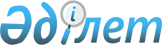 О внесении изменений в решение Балхашского районного маслихата от 9 января 2019 года № 44-196 "О бюджетах сельских округов Балхашского района на 2019-2021 годы"Решение Балхашского районного маслихата Алматинской области от 18 декабря 2019 года № 57-244. Зарегистрировано Департаментом юстиции Алматинской области 24 декабря 2019 года № 5366
      В соответствии с пунктом 4 статьи 106 Бюджетного кодекса Республики Казахстан от 4 декабря 2008 года и подпунктом 1) пункта 1 статьи 6 Закона Республики Казахстан от 23 января 2001 года "О местном государственном управлении и самоуправлении в Республике Казахстан", Балхашский районный маслихат РЕШИЛ:
      1. Внести в решение Балхашского районного маслихата "О бюджетах сельских округов Балхашского района на 2019-2021 годы" от 9 января 2019 года № 44-196 (зарегистрирован в Реестре государственной регистрации нормативных правовых актов № 5037, опубликован 30 января 2019 года в Эталонном контрольном банке нормативных правовых актов Республики Казахстан) следующие изменения:
      пункты 2, 7 указанного решения изложить в новой редакции: 
       "2. Утвердить бюджет Баканасского сельского округа Балхашского района на 2019-2021 годы, согласно приложениям 4, 5 и 6 к настоящему решению соответственно, в том числе на 2019 год в следующих объемах:
      1) доходы 170 346 тысяч тенге, в том числе:
       налоговые поступления 18 920 тысяч тенге;
       неналоговые поступления 0 тенге;
       поступления от продажи основного капитала 0 тенге;
       поступления трансфертов 151 426 тысяч тенге, в том числе:
       целевые текущие трансферты 24 231 тысяча тенге;
       целевые трансферты на развитие 0 тенге;
       субвенции 127 195 тысяч тенге;
      2) затраты 176 336 тысяч тенге;
      3) чистое бюджетное кредитование 0 тенге, в том числе:
      бюджетные кредиты 0 тенге;
      погашение бюджетных кредитов 0 тенге;
      4) сальдо по операциям с финансовыми активами 0 тенге;
      5) дефицит (профицит) бюджета (-) 5 990 тысяч тенге;
      6) финансирование дефицита (использование профицита) бюджета 5 990 тысяч тенге.";
       "7. Утвердить бюджет Каройского сельского округа Балхашского района на 2019-2021 годы, согласно приложениям 19, 20 и 21 к настоящему решению соответственно, в том числе на 2019 год в следующих объемах:
      1) доходы 22 785 тысяч тенге, в том числе:
       налоговые поступления 3 363 тысячи тенге;
       неналоговые поступления 0 тенге;
       поступления от продажи основного капитала 0 тенге;
       поступления трансфертов 19 422 тысячи тенге, в том числе:
       целевые текущие трансферты 2 755 тысяч тенге;
       целевые трансферты на развитие 0 тенге;
       субвенции 16 667 тысяч тенге;
      2) затраты 23 098 тысяч тенге;
      3) чистое бюджетное кредитование 0 тенге, в том числе:
      бюджетные кредиты 0 тенге;
      погашение бюджетных кредитов 0 тенге;
      4) сальдо по операциям с финансовыми активами 0 тенге;
      5) дефицит (профицит) бюджета (-) 313 тысяч тенге;
      6) финансирование дефицита (использование профицита) бюджета 313 тысяч тенге.".
      2. Приложения 4, 19 к указанному решению изложить в новой редакции согласно приложениям 1, 2 к настоящему решению.
      3. Контроль за исполнением настоящего решения возложить на постоянную комиссию районного маслихата "По экономической реформе, бюджету, тарифной политике, развитию малого и среднего предпринимательства".
      4. Настоящее решение вводится действие с 1 января 2019 года. Бюджет Баканасского сельского округа на 2019 год Бюджет Каройского сельского округа на 2019 год
					© 2012. РГП на ПХВ «Институт законодательства и правовой информации Республики Казахстан» Министерства юстиции Республики Казахстан
				
      Председатель сессии Балхашского районного маслихата

Г. Абдукулов

      Секретарь Балхашского районного маслихата

К. Омаров
Приложение 1 к решению Маслихата Балхашского района от 18 декабря 2019 года № 57-244Приложение 4 к решению Балхашского районного маслихата от 9 января 2019 года № 44-196 "О бюджетах сельских округов Балхашского района на 2019-2021 годы"
Категория
Категория
Категория
Категория
Сумма (тысяч тенге)
Класс
Класс
Класс
Сумма (тысяч тенге)
Подкласс
 Наименование
І. Доходы
170 346
1
Налоговые поступления
18 920
01
Подоходный налог 
4 687
2
Индивидуальный подоходный налог
14 233
04
Hалоги на собственность
3 134
1
Налог на имущество 
193
3
Земельный налог
413
4
Hалог на транспортные средства
13 627
4
Поступления трансфертов 
151 426
02
Трансферты из вышестоящих органов государственного управления
151 426
2
Трансферты из областного бюджета
151 426
8
Используемые остатки бюджетных средств
5 990
01
Остатки бюджетных средств
5 990
1
Свободные остатки бюджетных средств
5 990
Функциональная группа
Функциональная группа
Функциональная группа
Функциональная группа
Функциональная группа
Сумма (тысяч тенге)
Функциональная подгруппа
Функциональная подгруппа
Функциональная подгруппа
Функциональная подгруппа
Сумма (тысяч тенге)
Администратор бюджетных программ
Администратор бюджетных программ
Администратор бюджетных программ
Сумма (тысяч тенге)
Программа
Программа
Сумма (тысяч тенге)
Наименование
Сумма (тысяч тенге)
ІІ. Затраты
176 336
01
Государственные услуги общего характера
36 227
1
Представительные, исполнительные и другие органы, выполняющие общие функции государственного управления
36 227
124
Аппарат акима района в городе, города районного значения, поселка, села, сельского округа
36 227
001
Услуги по обеспечению деятельности акима района в городе, города районного значения, поселка, села, сельского округа
36 227
04
Образование
94 241
1
Дошкольное воспитание и обучение
94 241
124
Аппарат акима района в городе, города районного значения, поселка, села, сельского округа
94 241
004
Дошкольное воспитание и обучение и организация медицинского обслуживания в организациях дошкольного воспитания и обучения 
94 241
07
Жилищно-коммунальное хозяйство
41 099
3
Благоустройство населенных пунктов
41 099
124
Аппарат акима района в городе, города районного значения, поселка, села, сельского округа
41 099
008
Освешение улиц населенных пунктов
10 857
009
Обеспечение санитарии населенных пунктов
6 300
011
Благоустройство и озеленение населенных пунктов
23 942
13
Прочие
4 769
9
Прочие
4 769
124
Аппарат акима района в городе, города районного значения, поселка, села, сельского округа
4 769
Функциональная группа
Функциональная группа
Функциональная группа
Функциональная группа
Функциональная группа
Сумма (тысяч тенге)
Функциональная подгруппа
Функциональная подгруппа
Функциональная подгруппа
Функциональная подгруппа
Сумма (тысяч тенге)
Администратор бюджетных программ
Администратор бюджетных программ
Администратор бюджетных программ
Сумма (тысяч тенге)
Программа
Программа
Сумма (тысяч тенге)
Наименование
Сумма (тысяч тенге)
040
Реализация мер по содействию экономическому развитию регионов в рамках Программы развитие регионов до 2020 года
4 769
Категория
Категория
Категория
 Сумма (тыс.тенге)
Класс
Класс
Наименование
 Сумма (тыс.тенге)
Подкласс
Подкласс
Подкласс
Погашение бюджетных кредитов
0
Категория 
Категория 
Категория 
Категория 
Категория 
 

Сумма

(тыс.тенге)
Класс
Класс
Наименование
 

Сумма

(тыс.тенге)
Подкласс
Подкласс
 

Сумма

(тыс.тенге)
Специфика
Специфика
 

Сумма

(тыс.тенге)
Поступления от продажи финансовых активов государства
0
Категория
Категория
Категория
Категория
 

Сумма

(тыс.тенге)
Класс
Класс
Наименование
 

Сумма

(тыс.тенге)
Подкласс
Подкласс
 

Сумма

(тыс.тенге)
V. Дефицит (профицит) бюджета
-5 990
VI. Финансирование дефицита (использование профицита) бюджета
5 990
Поступления займов
5 990
Функциональная группа
Функциональная группа
Функциональная группа
Функциональная группа
Функциональная группа
 

Сумма

(тыс,тенге)
Функциональная подгруппа
Функциональная подгруппа
Функциональная подгруппа
Функциональная подгруппа
 

Сумма

(тыс,тенге)
Администратор бюджетных программ
Администратор бюджетных программ
Администратор бюджетных программ
 

Сумма

(тыс,тенге)
Программа
Программа
 

Сумма

(тыс,тенге)
Наименование
 

Сумма

(тыс,тенге)
Погашение займов
0Приложение 2 к решению Балхашского районного маслихата от 18 декабря 2019 года № 57-244Приложение 19 к решению Балхашского районного маслихата от 9 января 2019 года № 44-196 "О бюджетах сельских округов Балхашского района на 2019-2021 годы"
Категория
Категория
Категория
Категория
Сумма (тысяч тенге)
Класс
Класс
Класс
Сумма (тысяч тенге)
Подкласс
 Наименование
І. Доходы
22 785
1
Налоговые поступления
3 363
01
Подоходный налог 
229
2
Индивидуальный подоходный налог
229
04
Hалоги на собственность
3 134
1
Налог на имущество 
32
3
Земельный налог
130
4
Hалог на транспортные средства
2 972
4
Поступления трансфертов 
19 422
02
Трансферты из вышестоящих органов государственного управления
19 422
2
Трансферты из областного бюджета
19 422
8
Используемые остатки бюджетных средств
313
01
Остатки бюджетных средств
313
1
Свободные остатки бюджетных средств
313
Функциональная группа
Функциональная группа
Функциональная группа
Функциональная группа
Функциональная группа
Сумма (тысяч тенге)
Функциональная подгруппа
Функциональная подгруппа
Функциональная подгруппа
Функциональная подгруппа
Сумма (тысяч тенге)
Администратор бюджетных программ
Администратор бюджетных программ
Администратор бюджетных программ
Сумма (тысяч тенге)
Программа
Программа
Сумма (тысяч тенге)
Наименование
Сумма (тысяч тенге)
ІІ. Затраты
23 098
01
Государственные услуги общего характера
21 798
1
Представительные, исполнительные и другие органы, выполняющие общие функции государственного управления
21 798
124
Аппарат акима района в городе, города районного значения, поселка, села, сельского округа
21 798
001
Услуги по обеспечению деятельности акима района в городе, города районного значения, поселка, села, сельского округа
21 798
07
Жилищно-коммунальное хозяйство
1 300
3
Благоустройство населенных пунктов
1 300
124
Аппарат акима района в городе, города районного значения, поселка, села, сельского округа
1 300
008
Освешение улиц населенных пунктов
300
009
Обеспечение санитарии населенных пунктов
250
011
Благоустройство и озеленение населенных пунктов
750
Категория
Категория
Категория
 Сумма (тыс.тенге)
Класс
Класс
Наименование
 Сумма (тыс.тенге)
Подкласс
Подкласс
Подкласс
Погашение бюджетных кредитов
0
Категория 
Категория 
Категория 
Категория 
Категория 
 

Сумма

(тыс.тенге)
Класс
Класс
Наименование
 

Сумма

(тыс.тенге)
Подкласс
Подкласс
 

Сумма

(тыс.тенге)
Специфика
Специфика
 

Сумма

(тыс.тенге)
Поступления от продажи финансовых активов государства
0
Категория
Категория
Категория
Категория
 

Сумма

(тыс.тенге)
Класс
Класс
Наименование
 

Сумма

(тыс.тенге)
Подкласс
Подкласс
 

Сумма

(тыс.тенге)
V. Дефицит (профицит) бюджета
-313
VI. Финансирование дефицита (использование профицита) бюджета
313
Поступления займов
313
Функциональная группа
Функциональная группа
Функциональная группа
Функциональная группа
Функциональная группа
 

Сумма

(тыс,тенге)
Функциональная подгруппа
Функциональная подгруппа
Функциональная подгруппа
Функциональная подгруппа
 

Сумма

(тыс,тенге)
Администратор бюджетных программ
Администратор бюджетных программ
Администратор бюджетных программ
 

Сумма

(тыс,тенге)
Программа
Программа
 

Сумма

(тыс,тенге)
Наименование
 

Сумма

(тыс,тенге)
Погашение займов
0